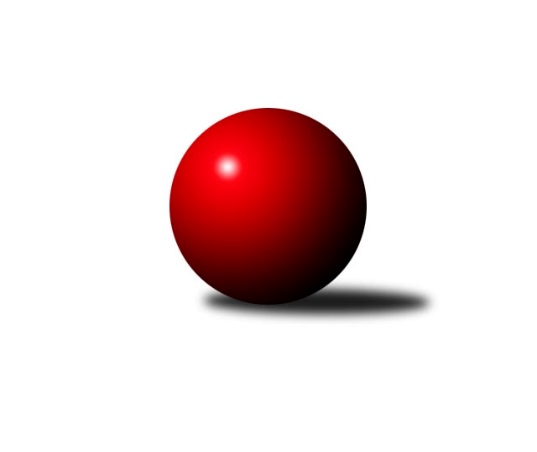 Č.13Ročník 2018/2019	26.5.2024 Jihočeský KP1 2018/2019Statistika 13. kolaTabulka družstev:		družstvo	záp	výh	rem	proh	skore	sety	průměr	body	plné	dorážka	chyby	1.	KK Hilton Sez. Ústí A	13	9	0	4	65.0 : 39.0 	(86.0 : 70.0)	2537	18	1756	781	32.8	2.	TJ Tatran Lomnice nad Lužnicí	13	7	2	4	57.0 : 47.0 	(80.5 : 75.5)	2477	16	1718	760	40.7	3.	TJ Spartak Soběslav	13	7	1	5	60.0 : 44.0 	(87.0 : 69.0)	2458	15	1724	734	38.5	4.	TJ Loko Č. Budějovice B	13	7	0	6	51.0 : 53.0 	(75.0 : 81.0)	2431	14	1697	735	39.2	5.	TJ Sokol Písek A	13	7	0	6	48.5 : 55.5 	(75.0 : 81.0)	2479	14	1730	749	35.1	6.	KK Hilton Sez. Ústí B	11	6	1	4	48.0 : 40.0 	(70.0 : 62.0)	2480	13	1713	767	36.7	7.	TJ Dynamo Č. Budějovice A	12	6	1	5	54.0 : 42.0 	(82.5 : 61.5)	2466	13	1706	760	38.4	8.	KK Český Krumlov A	13	5	2	6	53.0 : 51.0 	(69.5 : 86.5)	2402	12	1687	715	49.5	9.	TJ Nová Ves u Českých Budějovic	13	5	2	6	50.5 : 53.5 	(72.0 : 84.0)	2481	12	1717	765	32.4	10.	TJ Sokol Chotoviny B	13	5	0	8	48.0 : 56.0 	(76.0 : 80.0)	2417	10	1696	721	43.8	11.	TJ Jiskra Nová Bystřice B	11	3	1	7	32.0 : 56.0 	(61.0 : 71.0)	2424	7	1687	737	43.7	12.	TJ Kunžak B	10	2	0	8	25.0 : 55.0 	(53.5 : 66.5)	2429	4	1704	725	43.3Tabulka doma:		družstvo	záp	výh	rem	proh	skore	sety	průměr	body	maximum	minimum	1.	TJ Dynamo Č. Budějovice A	7	6	1	0	43.0 : 13.0 	(55.5 : 28.5)	2473	13	2553	2421	2.	KK Hilton Sez. Ústí A	6	6	0	0	41.0 : 7.0 	(50.0 : 22.0)	2731	12	2805	2583	3.	TJ Spartak Soběslav	6	6	0	0	39.0 : 9.0 	(48.0 : 24.0)	2428	12	2451	2367	4.	TJ Tatran Lomnice nad Lužnicí	6	6	0	0	36.0 : 12.0 	(44.0 : 28.0)	2489	12	2541	2439	5.	TJ Sokol Písek A	6	6	0	0	35.0 : 13.0 	(46.0 : 26.0)	2472	12	2544	2424	6.	KK Český Krumlov A	6	5	1	0	36.0 : 12.0 	(44.0 : 28.0)	2462	11	2576	2362	7.	KK Hilton Sez. Ústí B	7	5	0	2	35.0 : 21.0 	(48.0 : 36.0)	2658	10	2741	2576	8.	TJ Nová Ves u Českých Budějovic	7	4	2	1	35.0 : 21.0 	(45.5 : 38.5)	2561	10	2613	2507	9.	TJ Loko Č. Budějovice B	7	5	0	2	33.0 : 23.0 	(47.5 : 36.5)	2467	10	2509	2354	10.	TJ Sokol Chotoviny B	7	4	0	3	33.5 : 22.5 	(46.5 : 37.5)	2506	8	2569	2423	11.	TJ Jiskra Nová Bystřice B	5	3	1	1	22.0 : 18.0 	(31.0 : 29.0)	2526	7	2588	2437	12.	TJ Kunžak B	4	2	0	2	15.0 : 17.0 	(26.5 : 21.5)	2492	4	2527	2451Tabulka venku:		družstvo	záp	výh	rem	proh	skore	sety	průměr	body	maximum	minimum	1.	KK Hilton Sez. Ústí A	7	3	0	4	24.0 : 32.0 	(36.0 : 48.0)	2524	6	2623	2413	2.	TJ Loko Č. Budějovice B	6	2	0	4	18.0 : 30.0 	(27.5 : 44.5)	2425	4	2546	2304	3.	TJ Tatran Lomnice nad Lužnicí	7	1	2	4	21.0 : 35.0 	(36.5 : 47.5)	2476	4	2711	2280	4.	KK Hilton Sez. Ústí B	4	1	1	2	13.0 : 19.0 	(22.0 : 26.0)	2436	3	2595	2356	5.	TJ Spartak Soběslav	7	1	1	5	21.0 : 35.0 	(39.0 : 45.0)	2463	3	2681	2304	6.	TJ Nová Ves u Českých Budějovic	6	1	0	5	15.5 : 32.5 	(26.5 : 45.5)	2468	2	2638	2370	7.	TJ Sokol Chotoviny B	6	1	0	5	14.5 : 33.5 	(29.5 : 42.5)	2402	2	2624	2223	8.	TJ Sokol Písek A	7	1	0	6	13.5 : 42.5 	(29.0 : 55.0)	2480	2	2730	2369	9.	KK Český Krumlov A	7	0	1	6	17.0 : 39.0 	(25.5 : 58.5)	2392	1	2624	2223	10.	TJ Dynamo Č. Budějovice A	5	0	0	5	11.0 : 29.0 	(27.0 : 33.0)	2465	0	2587	2323	11.	TJ Jiskra Nová Bystřice B	6	0	0	6	10.0 : 38.0 	(30.0 : 42.0)	2407	0	2604	2307	12.	TJ Kunžak B	6	0	0	6	10.0 : 38.0 	(27.0 : 45.0)	2416	0	2555	2350Tabulka podzimní části:		družstvo	záp	výh	rem	proh	skore	sety	průměr	body	doma	venku	1.	TJ Tatran Lomnice nad Lužnicí	11	7	1	3	50.0 : 38.0 	(68.5 : 63.5)	2431	15 	6 	0 	0 	1 	1 	3	2.	KK Hilton Sez. Ústí A	11	7	0	4	54.0 : 34.0 	(75.0 : 57.0)	2532	14 	5 	0 	0 	2 	0 	4	3.	TJ Spartak Soběslav	11	6	1	4	51.0 : 37.0 	(73.5 : 58.5)	2483	13 	5 	0 	0 	1 	1 	4	4.	TJ Loko Č. Budějovice B	11	6	0	5	45.0 : 43.0 	(66.0 : 66.0)	2456	12 	4 	0 	2 	2 	0 	3	5.	TJ Sokol Písek A	11	6	0	5	41.5 : 46.5 	(62.5 : 69.5)	2487	12 	5 	0 	0 	1 	0 	5	6.	TJ Dynamo Č. Budějovice A	10	5	1	4	44.0 : 36.0 	(67.5 : 52.5)	2439	11 	5 	1 	0 	0 	0 	4	7.	KK Hilton Sez. Ústí B	10	5	1	4	42.0 : 38.0 	(61.0 : 59.0)	2477	11 	4 	0 	2 	1 	1 	2	8.	TJ Nová Ves u Českých Budějovic	11	5	1	5	44.5 : 43.5 	(62.5 : 69.5)	2495	11 	4 	1 	1 	1 	0 	4	9.	KK Český Krumlov A	11	4	2	5	44.0 : 44.0 	(57.5 : 74.5)	2387	10 	4 	1 	0 	0 	1 	5	10.	TJ Sokol Chotoviny B	11	4	0	7	39.0 : 49.0 	(63.5 : 68.5)	2435	8 	3 	0 	3 	1 	0 	4	11.	TJ Jiskra Nová Bystřice B	9	2	1	6	26.0 : 46.0 	(51.0 : 57.0)	2426	5 	2 	1 	1 	0 	0 	5	12.	TJ Kunžak B	9	2	0	7	23.0 : 49.0 	(47.5 : 60.5)	2429	4 	2 	0 	1 	0 	0 	6Tabulka jarní části:		družstvo	záp	výh	rem	proh	skore	sety	průměr	body	doma	venku	1.	KK Hilton Sez. Ústí A	2	2	0	0	11.0 : 5.0 	(11.0 : 13.0)	2653	4 	1 	0 	0 	1 	0 	0 	2.	KK Hilton Sez. Ústí B	1	1	0	0	6.0 : 2.0 	(9.0 : 3.0)	2741	2 	1 	0 	0 	0 	0 	0 	3.	TJ Dynamo Č. Budějovice A	2	1	0	1	10.0 : 6.0 	(15.0 : 9.0)	2570	2 	1 	0 	0 	0 	0 	1 	4.	TJ Spartak Soběslav	2	1	0	1	9.0 : 7.0 	(13.5 : 10.5)	2376	2 	1 	0 	0 	0 	0 	1 	5.	TJ Sokol Chotoviny B	2	1	0	1	9.0 : 7.0 	(12.5 : 11.5)	2433	2 	1 	0 	0 	0 	0 	1 	6.	KK Český Krumlov A	2	1	0	1	9.0 : 7.0 	(12.0 : 12.0)	2538	2 	1 	0 	0 	0 	0 	1 	7.	TJ Sokol Písek A	2	1	0	1	7.0 : 9.0 	(12.5 : 11.5)	2480	2 	1 	0 	0 	0 	0 	1 	8.	TJ Jiskra Nová Bystřice B	2	1	0	1	6.0 : 10.0 	(10.0 : 14.0)	2491	2 	1 	0 	0 	0 	0 	1 	9.	TJ Loko Č. Budějovice B	2	1	0	1	6.0 : 10.0 	(9.0 : 15.0)	2329	2 	1 	0 	0 	0 	0 	1 	10.	TJ Tatran Lomnice nad Lužnicí	2	0	1	1	7.0 : 9.0 	(12.0 : 12.0)	2617	1 	0 	0 	0 	0 	1 	1 	11.	TJ Nová Ves u Českých Budějovic	2	0	1	1	6.0 : 10.0 	(9.5 : 14.5)	2459	1 	0 	1 	0 	0 	0 	1 	12.	TJ Kunžak B	1	0	0	1	2.0 : 6.0 	(6.0 : 6.0)	2501	0 	0 	0 	1 	0 	0 	0 Zisk bodů pro družstvo:		jméno hráče	družstvo	body	zápasy	v %	dílčí body	sety	v %	1.	Martin Soukup 	TJ Dynamo Č. Budějovice A 	11	/	12	(92%)	21	/	24	(88%)	2.	Jan Štefan 	TJ Spartak Soběslav  	10	/	13	(77%)	17.5	/	26	(67%)	3.	Ilona Hanáková 	KK Český Krumlov A 	10	/	13	(77%)	16	/	26	(62%)	4.	Luboš Přibyl 	TJ Spartak Soběslav  	9	/	10	(90%)	15	/	20	(75%)	5.	Jan Sýkora 	TJ Loko Č. Budějovice B 	9	/	12	(75%)	17	/	24	(71%)	6.	Jaroslav Chalaš 	TJ Spartak Soběslav  	9	/	12	(75%)	15.5	/	24	(65%)	7.	Vladislav Papáček 	TJ Sokol Písek A 	9	/	13	(69%)	17.5	/	26	(67%)	8.	Jiří Doktor 	TJ Tatran Lomnice nad Lužnicí  	9	/	13	(69%)	17	/	26	(65%)	9.	Libor Doubek 	KK Český Krumlov A 	9	/	13	(69%)	17	/	26	(65%)	10.	Ladislav Boháč 	KK Český Krumlov A 	9	/	13	(69%)	14	/	26	(54%)	11.	Petr Čech 	TJ Dynamo Č. Budějovice A 	8	/	10	(80%)	14	/	20	(70%)	12.	Simona Černušková 	KK Hilton Sez. Ústí B 	8	/	11	(73%)	15.5	/	22	(70%)	13.	Alena Makovcová 	TJ Sokol Chotoviny B 	8	/	11	(73%)	13	/	22	(59%)	14.	Saša Sklenář 	TJ Nová Ves u Českých Budějovic  	8	/	12	(67%)	10	/	24	(42%)	15.	Jindřich Kopic 	TJ Spartak Soběslav  	8	/	13	(62%)	16.5	/	26	(63%)	16.	Iva Svatošová 	TJ Sokol Chotoviny B 	7.5	/	10	(75%)	13.5	/	20	(68%)	17.	Jan Švarc 	KK Hilton Sez. Ústí A 	7	/	9	(78%)	10.5	/	18	(58%)	18.	Filip Mikuláštík 	KK Hilton Sez. Ústí B 	7	/	10	(70%)	15	/	20	(75%)	19.	Pavel Vrbík 	KK Hilton Sez. Ústí A 	7	/	10	(70%)	13.5	/	20	(68%)	20.	Dušan Jelínek 	KK Hilton Sez. Ústí A 	7	/	10	(70%)	10	/	20	(50%)	21.	Pavel Blažek 	KK Hilton Sez. Ústí B 	7	/	11	(64%)	12	/	22	(55%)	22.	Dušan Lanžhotský 	KK Hilton Sez. Ústí A 	7	/	12	(58%)	16.5	/	24	(69%)	23.	Andrea Blažková 	KK Hilton Sez. Ústí A 	7	/	12	(58%)	14.5	/	24	(60%)	24.	Michal Mikuláštík 	KK Hilton Sez. Ústí A 	7	/	12	(58%)	13.5	/	24	(56%)	25.	Jan Tesař 	TJ Nová Ves u Českých Budějovic  	7	/	13	(54%)	17	/	26	(65%)	26.	Tomáš Brückler 	TJ Sokol Písek A 	7	/	13	(54%)	12	/	26	(46%)	27.	Jitka Korecká 	TJ Sokol Písek A 	6.5	/	13	(50%)	13.5	/	26	(52%)	28.	Pavel Jirků 	TJ Kunžak B 	6	/	8	(75%)	12	/	16	(75%)	29.	Jan Havlíček st.	TJ Jiskra Nová Bystřice B 	6	/	10	(60%)	13	/	20	(65%)	30.	Jiří Nekola 	TJ Dynamo Č. Budějovice A 	6	/	10	(60%)	12	/	20	(60%)	31.	Miloš Mikulaštík 	KK Hilton Sez. Ústí B 	6	/	10	(60%)	11.5	/	20	(58%)	32.	Martin Vašíček 	TJ Nová Ves u Českých Budějovic  	6	/	10	(60%)	10.5	/	20	(53%)	33.	Lukáš Klojda 	TJ Loko Č. Budějovice B 	6	/	11	(55%)	15	/	22	(68%)	34.	Marek Běhoun 	TJ Jiskra Nová Bystřice B 	6	/	11	(55%)	12	/	22	(55%)	35.	Marek Baštýř 	TJ Tatran Lomnice nad Lužnicí  	6	/	11	(55%)	11	/	22	(50%)	36.	Jan Chobotský 	TJ Sokol Chotoviny B 	6	/	12	(50%)	12	/	24	(50%)	37.	Jiří Pokorný 	TJ Nová Ves u Českých Budějovic  	6	/	12	(50%)	11	/	24	(46%)	38.	Martin Kouba 	KK Český Krumlov A 	6	/	12	(50%)	11	/	24	(46%)	39.	Zdeněk Doktor 	TJ Tatran Lomnice nad Lužnicí  	6	/	13	(46%)	15.5	/	26	(60%)	40.	Alena Dudová 	TJ Spartak Soběslav  	6	/	13	(46%)	12.5	/	26	(48%)	41.	Dobroslava Procházková 	TJ Nová Ves u Českých Budějovic  	5.5	/	9	(61%)	8.5	/	18	(47%)	42.	Jan Nosek 	TJ Tatran Lomnice nad Lužnicí  	5.5	/	10	(55%)	9	/	20	(45%)	43.	Petr Suchý 	TJ Tatran Lomnice nad Lužnicí  	5	/	6	(83%)	11	/	12	(92%)	44.	Lenka Křemenová 	TJ Sokol Chotoviny B 	5	/	6	(83%)	7	/	12	(58%)	45.	Patrik Postl 	TJ Dynamo Č. Budějovice A 	5	/	11	(45%)	11	/	22	(50%)	46.	Jan Kándl 	TJ Jiskra Nová Bystřice B 	5	/	12	(42%)	12.5	/	24	(52%)	47.	Jaroslav Štěrba 	TJ Jiskra Nová Bystřice B 	5	/	12	(42%)	11	/	24	(46%)	48.	Jiří Douda 	TJ Loko Č. Budějovice B 	5	/	12	(42%)	9.5	/	24	(40%)	49.	Karel Vlášek 	TJ Loko Č. Budějovice B 	5	/	13	(38%)	8.5	/	26	(33%)	50.	Lenka Křemenová 	TJ Sokol Chotoviny B 	4.5	/	12	(38%)	10	/	24	(42%)	51.	Václav Klojda ml.	TJ Loko Č. Budějovice B 	4	/	4	(100%)	6	/	8	(75%)	52.	Petr Mariňák 	TJ Dynamo Č. Budějovice A 	4	/	8	(50%)	10.5	/	16	(66%)	53.	Veronika Brtníková 	TJ Kunžak B 	4	/	8	(50%)	8.5	/	16	(53%)	54.	Jiří Mára 	KK Hilton Sez. Ústí B 	4	/	8	(50%)	7.5	/	16	(47%)	55.	Radek Hrůza 	TJ Kunžak B 	4	/	9	(44%)	10.5	/	18	(58%)	56.	Vladimír Vlček 	TJ Nová Ves u Českých Budějovic  	4	/	11	(36%)	9	/	22	(41%)	57.	Jozef Jakubčík 	KK Hilton Sez. Ústí A 	4	/	11	(36%)	6	/	22	(27%)	58.	Jiří Bláha 	TJ Loko Č. Budějovice B 	4	/	12	(33%)	11.5	/	24	(48%)	59.	Bedřich Vondruš 	TJ Loko Č. Budějovice B 	4	/	12	(33%)	7	/	24	(29%)	60.	Petr Kolařík 	TJ Sokol Písek A 	4	/	13	(31%)	10	/	26	(38%)	61.	Marie Lukešová 	TJ Sokol Písek A 	3	/	5	(60%)	6	/	10	(60%)	62.	Michal Klimeš 	KK Hilton Sez. Ústí B 	3	/	7	(43%)	5	/	14	(36%)	63.	Nikola Sobíšková 	TJ Sokol Písek A 	3	/	9	(33%)	7	/	18	(39%)	64.	Rudolf Pouzar 	TJ Tatran Lomnice nad Lužnicí  	3	/	9	(33%)	6.5	/	18	(36%)	65.	Josef Brtník 	TJ Kunžak B 	3	/	10	(30%)	9	/	20	(45%)	66.	Vladimír Vondráček 	KK Hilton Sez. Ústí B 	3	/	10	(30%)	8.5	/	20	(43%)	67.	Vlastimil Šlajs 	TJ Spartak Soběslav  	3	/	10	(30%)	7	/	20	(35%)	68.	Karla Kolouchová 	KK Český Krumlov A 	3	/	10	(30%)	4.5	/	20	(23%)	69.	Pavel Makovec 	TJ Sokol Chotoviny B 	3	/	11	(27%)	10	/	22	(45%)	70.	Hana Poláčková 	KK Český Krumlov A 	3	/	12	(25%)	4	/	24	(17%)	71.	 	 	2	/	3	(67%)	3.5	/	6	(58%)	72.	Zdeněk Doktor 	TJ Tatran Lomnice nad Lužnicí  	2	/	4	(50%)	2	/	8	(25%)	73.	Alexandra Králová 	TJ Sokol Písek A 	2	/	5	(40%)	6	/	10	(60%)	74.	Jan Kotnauer 	TJ Dynamo Č. Budějovice A 	2	/	5	(40%)	3	/	10	(30%)	75.	Gabriela Kučerová 	TJ Sokol Chotoviny B 	2	/	6	(33%)	4.5	/	12	(38%)	76.	Vít Ondřich 	TJ Dynamo Č. Budějovice A 	2	/	6	(33%)	4	/	12	(33%)	77.	Jiří Svačina 	TJ Sokol Chotoviny B 	2	/	7	(29%)	4	/	14	(29%)	78.	Michaela Běhounová 	TJ Jiskra Nová Bystřice B 	2	/	8	(25%)	7	/	16	(44%)	79.	Jiří Brát 	TJ Kunžak B 	2	/	8	(25%)	6	/	16	(38%)	80.	Jan Faktor 	TJ Tatran Lomnice nad Lužnicí  	1.5	/	4	(38%)	3	/	8	(38%)	81.	Richard Paul 	TJ Jiskra Nová Bystřice B 	1	/	1	(100%)	2	/	2	(100%)	82.	Stanislav Ťoupal 	KK Hilton Sez. Ústí A 	1	/	1	(100%)	1.5	/	2	(75%)	83.	Jiří Melhuba 	TJ Jiskra Nová Bystřice B 	1	/	1	(100%)	1	/	2	(50%)	84.	Radek Stránský 	TJ Kunžak B 	1	/	2	(50%)	2	/	4	(50%)	85.	Tomáš Tichý ml. ml.	KK Český Krumlov A 	1	/	2	(50%)	2	/	4	(50%)	86.	Martin Jesenič 	TJ Nová Ves u Českých Budějovic  	1	/	2	(50%)	1	/	4	(25%)	87.	Jan Slipka 	TJ Tatran Lomnice nad Lužnicí  	1	/	3	(33%)	2	/	6	(33%)	88.	Jana Dvořáková 	KK Hilton Sez. Ústí B 	1	/	3	(33%)	2	/	6	(33%)	89.	Jaroslav Kotnauer 	TJ Dynamo Č. Budějovice A 	1	/	4	(25%)	4	/	8	(50%)	90.	Jiří Květoň 	TJ Dynamo Č. Budějovice A 	1	/	4	(25%)	2	/	8	(25%)	91.	Radek Hrůza 	TJ Kunžak B 	1	/	5	(20%)	3.5	/	10	(35%)	92.	Petr Tuček 	TJ Spartak Soběslav  	1	/	5	(20%)	2	/	10	(20%)	93.	Dagmar Stránská 	TJ Jiskra Nová Bystřice B 	1	/	7	(14%)	5	/	14	(36%)	94.	Pavel Jesenič 	TJ Nová Ves u Českých Budějovic  	1	/	8	(13%)	4	/	16	(25%)	95.	Pavel Bečák 	KK Český Krumlov A 	0	/	1	(0%)	1	/	2	(50%)	96.	Lukáš Brtník 	TJ Kunžak B 	0	/	1	(0%)	1	/	2	(50%)	97.	Michaela Friedlová 	TJ Sokol Písek A 	0	/	1	(0%)	1	/	2	(50%)	98.	Lukáš Kotnauer 	TJ Dynamo Č. Budějovice A 	0	/	1	(0%)	1	/	2	(50%)	99.	Lukáš Chmel 	TJ Dynamo Č. Budějovice A 	0	/	1	(0%)	0	/	2	(0%)	100.	Jakub Vaniš 	KK Hilton Sez. Ústí A 	0	/	1	(0%)	0	/	2	(0%)	101.	Tomáš Kopáček 	TJ Jiskra Nová Bystřice B 	0	/	1	(0%)	0	/	2	(0%)	102.	Miroslav Moštěk 	TJ Tatran Lomnice nad Lužnicí  	0	/	1	(0%)	0	/	2	(0%)	103.	Jovana Vilímková 	TJ Kunžak B 	0	/	1	(0%)	0	/	2	(0%)	104.	Karel Pollák 	TJ Tatran Lomnice nad Lužnicí  	0	/	1	(0%)	0	/	2	(0%)	105.	Jana Křivanová 	TJ Spartak Soběslav  	0	/	2	(0%)	1	/	4	(25%)	106.	Zdeňa Štruplová 	TJ Loko Č. Budějovice B 	0	/	2	(0%)	0.5	/	4	(13%)	107.	Tomáš Vařil 	KK Český Krumlov A 	0	/	2	(0%)	0	/	4	(0%)	108.	Drahomíra Nedomová 	TJ Sokol Písek A 	0	/	3	(0%)	1.5	/	6	(25%)	109.	Petr Zítek 	TJ Sokol Písek A 	0	/	3	(0%)	0.5	/	6	(8%)	110.	Jan Havlíček ml.	TJ Jiskra Nová Bystřice B 	0	/	7	(0%)	1.5	/	14	(11%)	111.	Zdeněk Správka 	TJ Kunžak B 	0	/	8	(0%)	1	/	16	(6%)Průměry na kuželnách:		kuželna	průměr	plné	dorážka	chyby	výkon na hráče	1.	Sezimovo Ústí, 1-2	2650	1822	827	34.4	(441.7)	2.	Nová Ves u Č.B., 1-2	2537	1744	792	29.6	(422.8)	3.	TJ Jiskra Nová Bystřice, 1-4	2532	1773	759	45.1	(422.2)	4.	TJ Kunžak, 1-2	2496	1734	762	47.7	(416.2)	5.	TJ Sokol Chotoviny, 1-2	2486	1724	761	39.5	(414.5)	6.	Lomnice n.L., 1-2	2447	1708	738	40.2	(407.9)	7.	TJ Lokomotiva České Budějovice, 1-4	2437	1697	740	42.6	(406.2)	8.	TJ Sokol Písek, 1-2	2431	1672	759	31.6	(405.3)	9.	Dynamo Č. Budějovice, 1-4	2421	1693	727	45.4	(403.5)	10.	Český Krumlov, 1-4	2405	1675	729	45.7	(400.9)	11.	Soběslav, 1-2	2374	1665	709	42.0	(395.8)Nejlepší výkony na kuželnách:Sezimovo Ústí, 1-2KK Hilton Sez. Ústí A	2805	8. kolo	Marek Baštýř 	TJ Tatran Lomnice nad Lužnicí 	524	12. koloKK Hilton Sez. Ústí A	2797	10. kolo	Jiří Mára 	KK Hilton Sez. Ústí B	518	13. koloKK Hilton Sez. Ústí A	2757	2. kolo	Pavel Vrbík 	KK Hilton Sez. Ústí A	506	10. koloKK Hilton Sez. Ústí B	2741	13. kolo	Dušan Lanžhotský 	KK Hilton Sez. Ústí A	502	8. koloKK Hilton Sez. Ústí A	2738	12. kolo	Michal Mikuláštík 	KK Hilton Sez. Ústí A	497	6. koloTJ Sokol Písek A	2730	5. kolo	Michaela Běhounová 	TJ Jiskra Nová Bystřice B	488	8. koloTJ Tatran Lomnice nad Lužnicí 	2711	12. kolo	Andrea Blažková 	KK Hilton Sez. Ústí A	486	12. koloKK Hilton Sez. Ústí A	2705	6. kolo	Nikola Sobíšková 	TJ Sokol Písek A	485	10. koloKK Hilton Sez. Ústí B	2697	3. kolo	Jitka Korecká 	TJ Sokol Písek A	484	5. koloTJ Spartak Soběslav 	2681	6. kolo	Jozef Jakubčík 	KK Hilton Sez. Ústí A	484	10. koloNová Ves u Č.B., 1-2TJ Nová Ves u Českých Budějovic 	2613	1. kolo	Saša Sklenář 	TJ Nová Ves u Českých Budějovic 	476	1. koloTJ Nová Ves u Českých Budějovic 	2596	4. kolo	Jan Tesař 	TJ Nová Ves u Českých Budějovic 	475	4. koloTJ Nová Ves u Českých Budějovic 	2584	3. kolo	Pavel Vrbík 	KK Hilton Sez. Ústí A	469	3. koloTJ Nová Ves u Českých Budějovic 	2576	10. kolo	Jiří Pokorný 	TJ Nová Ves u Českých Budějovic 	465	6. koloKK Hilton Sez. Ústí A	2565	3. kolo	Petr Čech 	TJ Dynamo Č. Budějovice A	464	4. koloTJ Dynamo Č. Budějovice A	2560	4. kolo	Jan Tesař 	TJ Nová Ves u Českých Budějovic 	461	10. koloTJ Loko Č. Budějovice B	2546	6. kolo	Rudolf Pouzar 	TJ Tatran Lomnice nad Lužnicí 	458	13. koloTJ Nová Ves u Českých Budějovic 	2531	6. kolo	Jiří Pokorný 	TJ Nová Ves u Českých Budějovic 	457	8. koloTJ Tatran Lomnice nad Lužnicí 	2523	13. kolo	Patrik Postl 	TJ Dynamo Č. Budějovice A	454	4. koloTJ Nová Ves u Českých Budějovic 	2520	8. kolo	Saša Sklenář 	TJ Nová Ves u Českých Budějovic 	454	3. koloTJ Jiskra Nová Bystřice, 1-4TJ Jiskra Nová Bystřice B	2588	12. kolo	Libor Doubek 	KK Český Krumlov A	483	6. koloTJ Dynamo Č. Budějovice A	2587	12. kolo	Jan Havlíček st.	TJ Jiskra Nová Bystřice B	482	12. koloTJ Jiskra Nová Bystřice B	2574	9. kolo	Jan Kándl 	TJ Jiskra Nová Bystřice B	470	9. koloTJ Sokol Chotoviny B	2571	2. kolo	Patrik Postl 	TJ Dynamo Č. Budějovice A	465	12. koloTJ Sokol Písek A	2547	9. kolo	Jiří Svačina 	TJ Sokol Chotoviny B	463	2. koloTJ Jiskra Nová Bystřice B	2538	11. kolo	Jan Havlíček st.	TJ Jiskra Nová Bystřice B	463	9. koloTJ Nová Ves u Českých Budějovic 	2530	11. kolo	Michaela Běhounová 	TJ Jiskra Nová Bystřice B	461	4. koloTJ Jiskra Nová Bystřice B	2493	6. kolo	Michal Klimeš 	KK Hilton Sez. Ústí B	461	4. koloKK Český Krumlov A	2464	6. kolo	Jan Kándl 	TJ Jiskra Nová Bystřice B	459	11. koloTJ Jiskra Nová Bystřice B	2437	2. kolo	Jan Chobotský 	TJ Sokol Chotoviny B	458	2. koloTJ Kunžak, 1-2TJ Tatran Lomnice nad Lužnicí 	2623	7. kolo	Jiří Doktor 	TJ Tatran Lomnice nad Lužnicí 	495	7. koloTJ Kunžak B	2576	5. kolo	Pavel Jirků 	TJ Kunžak B	486	7. koloKK Hilton Sez. Ústí A	2567	13. kolo	Pavel Vrbík 	KK Hilton Sez. Ústí A	477	13. koloTJ Kunžak B	2527	7. kolo	Michal Horák 	TJ Kunžak B	473	5. koloTJ Kunžak B	2501	13. kolo	Pavel Jirků 	TJ Kunžak B	459	3. koloTJ Kunžak B	2489	3. kolo	Dušan Lanžhotský 	KK Hilton Sez. Ústí A	449	13. koloTJ Kunžak B	2451	11. kolo	Radek Hrůza 	TJ Kunžak B	449	5. koloTJ Jiskra Nová Bystřice B	2426	5. kolo	Tomáš Kopáček 	TJ Jiskra Nová Bystřice B	449	5. koloTJ Loko Č. Budějovice B	2417	11. kolo	Marek Baštýř 	TJ Tatran Lomnice nad Lužnicí 	444	7. koloKK Český Krumlov A	2392	3. kolo	Jan Havlíček st.	TJ Jiskra Nová Bystřice B	443	5. koloTJ Sokol Chotoviny, 1-2KK Hilton Sez. Ústí A	2577	7. kolo	Jan Chobotský 	TJ Sokol Chotoviny B	478	7. koloTJ Sokol Chotoviny B	2569	13. kolo	Michal Mikuláštík 	KK Hilton Sez. Ústí A	471	7. koloTJ Sokol Chotoviny B	2568	7. kolo	Iva Svatošová 	TJ Sokol Chotoviny B	458	5. koloTJ Loko Č. Budějovice B	2537	8. kolo	Iva Svatošová 	TJ Sokol Chotoviny B	451	8. koloTJ Sokol Chotoviny B	2519	5. kolo	Jan Havlíček st.	TJ Jiskra Nová Bystřice B	448	13. koloTJ Spartak Soběslav 	2518	1. kolo	Lenka Křemenová 	TJ Sokol Chotoviny B	448	13. koloTJ Sokol Chotoviny B	2516	8. kolo	Jaroslav Chalaš 	TJ Spartak Soběslav 	446	1. koloTJ Sokol Chotoviny B	2486	3. kolo	Jan Štefan 	TJ Spartak Soběslav 	444	1. koloTJ Sokol Chotoviny B	2458	10. kolo	Vladislav Papáček 	TJ Sokol Písek A	443	3. koloTJ Sokol Písek A	2434	3. kolo	Jan Sýkora 	TJ Loko Č. Budějovice B	442	8. koloLomnice n.L., 1-2TJ Tatran Lomnice nad Lužnicí 	2541	6. kolo	Marek Baštýř 	TJ Tatran Lomnice nad Lužnicí 	462	8. koloTJ Tatran Lomnice nad Lužnicí 	2534	1. kolo	Jiří Doktor 	TJ Tatran Lomnice nad Lužnicí 	461	1. koloTJ Tatran Lomnice nad Lužnicí 	2517	8. kolo	Filip Mikuláštík 	KK Hilton Sez. Ústí B	452	6. koloTJ Tatran Lomnice nad Lužnicí 	2454	10. kolo	Alena Makovcová 	TJ Sokol Chotoviny B	452	4. koloTJ Tatran Lomnice nad Lužnicí 	2451	4. kolo	Marek Běhoun 	TJ Jiskra Nová Bystřice B	446	10. koloTJ Tatran Lomnice nad Lužnicí 	2439	2. kolo	Petr Suchý 	TJ Tatran Lomnice nad Lužnicí 	445	6. koloTJ Nová Ves u Českých Budějovic 	2437	2. kolo	Jiří Doktor 	TJ Tatran Lomnice nad Lužnicí 	444	8. koloKK Hilton Sez. Ústí A	2415	1. kolo	Jiří Doktor 	TJ Tatran Lomnice nad Lužnicí 	440	2. koloTJ Jiskra Nová Bystřice B	2414	10. kolo	Petr Suchý 	TJ Tatran Lomnice nad Lužnicí 	439	1. koloKK Hilton Sez. Ústí B	2408	6. kolo	Zdeněk Doktor 	TJ Tatran Lomnice nad Lužnicí 	438	4. koloTJ Lokomotiva České Budějovice, 1-4KK Hilton Sez. Ústí B	2595	10. kolo	Jan Sýkora 	TJ Loko Č. Budějovice B	467	7. koloTJ Loko Č. Budějovice B	2509	1. kolo	Petr Mariňák 	TJ Dynamo Č. Budějovice A	463	7. koloKK Hilton Sez. Ústí A	2508	9. kolo	Zdeněk Doktor 	TJ Tatran Lomnice nad Lužnicí 	458	5. koloTJ Loko Č. Budějovice B	2497	9. kolo	Filip Mikuláštík 	KK Hilton Sez. Ústí B	455	10. koloTJ Loko Č. Budějovice B	2487	5. kolo	Marek Běhoun 	TJ Jiskra Nová Bystřice B	455	3. koloTJ Loko Č. Budějovice B	2481	7. kolo	Václav Klojda ml.	TJ Loko Č. Budějovice B	451	9. koloTJ Loko Č. Budějovice B	2479	10. kolo	Lukáš Klojda 	TJ Loko Č. Budějovice B	448	1. koloTJ Dynamo Č. Budějovice A	2466	7. kolo	Karel Vlášek 	TJ Loko Č. Budějovice B	444	7. koloTJ Loko Č. Budějovice B	2465	3. kolo	Michal Mikuláštík 	KK Hilton Sez. Ústí A	443	9. koloTJ Tatran Lomnice nad Lužnicí 	2381	5. kolo	Václav Klojda ml.	TJ Loko Č. Budějovice B	442	3. koloTJ Sokol Písek, 1-2TJ Sokol Písek A	2544	12. kolo	Jitka Korecká 	TJ Sokol Písek A	451	6. koloTJ Sokol Písek A	2528	4. kolo	Jitka Korecká 	TJ Sokol Písek A	449	11. koloTJ Sokol Písek A	2481	11. kolo	Jiří Doktor 	TJ Tatran Lomnice nad Lužnicí 	447	11. koloTJ Sokol Písek A	2429	2. kolo	Jan Štefan 	TJ Spartak Soběslav 	444	8. koloTJ Sokol Písek A	2424	8. kolo	Martin Vašíček 	TJ Nová Ves u Českých Budějovic 	443	12. koloTJ Sokol Písek A	2424	6. kolo	Jitka Korecká 	TJ Sokol Písek A	442	8. koloTJ Spartak Soběslav 	2417	8. kolo	Jitka Korecká 	TJ Sokol Písek A	441	12. koloTJ Nová Ves u Českých Budějovic 	2410	12. kolo	Jiří Douda 	TJ Loko Č. Budějovice B	437	4. koloTJ Tatran Lomnice nad Lužnicí 	2398	11. kolo	Vladislav Papáček 	TJ Sokol Písek A	436	12. koloTJ Loko Č. Budějovice B	2389	4. kolo	Zdeněk Doktor 	TJ Tatran Lomnice nad Lužnicí 	435	11. koloDynamo Č. Budějovice, 1-4TJ Dynamo Č. Budějovice A	2553	13. kolo	Petr Čech 	TJ Dynamo Č. Budějovice A	455	13. koloTJ Dynamo Č. Budějovice A	2506	8. kolo	Petr Mariňák 	TJ Dynamo Č. Budějovice A	446	13. koloTJ Dynamo Č. Budějovice A	2481	1. kolo	Patrik Postl 	TJ Dynamo Č. Budějovice A	443	1. koloTJ Dynamo Č. Budějovice A	2472	3. kolo	Jan Havlíček st.	TJ Jiskra Nová Bystřice B	440	1. koloTJ Dynamo Č. Budějovice A	2441	10. kolo	Jiří Nekola 	TJ Dynamo Č. Budějovice A	439	8. koloTJ Dynamo Č. Budějovice A	2435	6. kolo	Petr Čech 	TJ Dynamo Č. Budějovice A	438	5. koloTJ Dynamo Č. Budějovice A	2421	5. kolo	Martin Soukup 	TJ Dynamo Č. Budějovice A	437	8. koloTJ Sokol Písek A	2416	13. kolo	Jiří Doktor 	TJ Tatran Lomnice nad Lužnicí 	435	3. koloTJ Tatran Lomnice nad Lužnicí 	2414	3. kolo	Martin Soukup 	TJ Dynamo Č. Budějovice A	435	3. koloKK Hilton Sez. Ústí A	2413	5. kolo	Jiří Nekola 	TJ Dynamo Č. Budějovice A	434	6. koloČeský Krumlov, 1-4KK Český Krumlov A	2576	7. kolo	Libor Doubek 	KK Český Krumlov A	467	7. koloKK Český Krumlov A	2482	9. kolo	Ladislav Boháč 	KK Český Krumlov A	448	7. koloKK Český Krumlov A	2472	11. kolo	Martin Kouba 	KK Český Krumlov A	446	7. koloKK Český Krumlov A	2451	12. kolo	Libor Doubek 	KK Český Krumlov A	442	5. koloKK Český Krumlov A	2427	5. kolo	Ladislav Boháč 	KK Český Krumlov A	439	5. koloTJ Spartak Soběslav 	2391	5. kolo	Martin Kouba 	KK Český Krumlov A	438	12. koloTJ Nová Ves u Českých Budějovic 	2370	9. kolo	Jindřich Kopic 	TJ Spartak Soběslav 	437	5. koloTJ Sokol Písek A	2369	7. kolo	Alena Dudová 	TJ Spartak Soběslav 	435	5. koloKK Český Krumlov A	2362	2. kolo	Libor Doubek 	KK Český Krumlov A	432	2. koloKK Hilton Sez. Ústí B	2356	2. kolo	Ilona Hanáková 	KK Český Krumlov A	431	5. koloSoběslav, 1-2TJ Spartak Soběslav 	2451	9. kolo	Jan Štefan 	TJ Spartak Soběslav 	442	7. koloTJ Spartak Soběslav 	2448	12. kolo	Alena Dudová 	TJ Spartak Soběslav 	427	2. koloTJ Spartak Soběslav 	2444	2. kolo	Jan Štefan 	TJ Spartak Soběslav 	425	12. koloTJ Spartak Soběslav 	2433	11. kolo	Alena Makovcová 	TJ Sokol Chotoviny B	425	12. koloTJ Spartak Soběslav 	2425	4. kolo	Alena Dudová 	TJ Spartak Soběslav 	424	11. koloTJ Spartak Soběslav 	2367	7. kolo	Jan Štefan 	TJ Spartak Soběslav 	424	4. koloTJ Kunžak B	2365	4. kolo	Jan Štefan 	TJ Spartak Soběslav 	423	11. koloTJ Loko Č. Budějovice B	2359	2. kolo	Jindřich Kopic 	TJ Spartak Soběslav 	423	9. koloTJ Dynamo Č. Budějovice A	2323	11. kolo	Alena Dudová 	TJ Spartak Soběslav 	422	9. koloTJ Jiskra Nová Bystřice B	2307	7. kolo	Jindřich Kopic 	TJ Spartak Soběslav 	421	11. koloČetnost výsledků:	8.0 : 0.0	5x	7.0 : 1.0	17x	6.5 : 1.5	1x	6.0 : 2.0	17x	5.5 : 2.5	2x	5.0 : 3.0	17x	4.0 : 4.0	5x	3.0 : 5.0	5x	2.0 : 6.0	5x	1.0 : 7.0	1x